Associated Student Government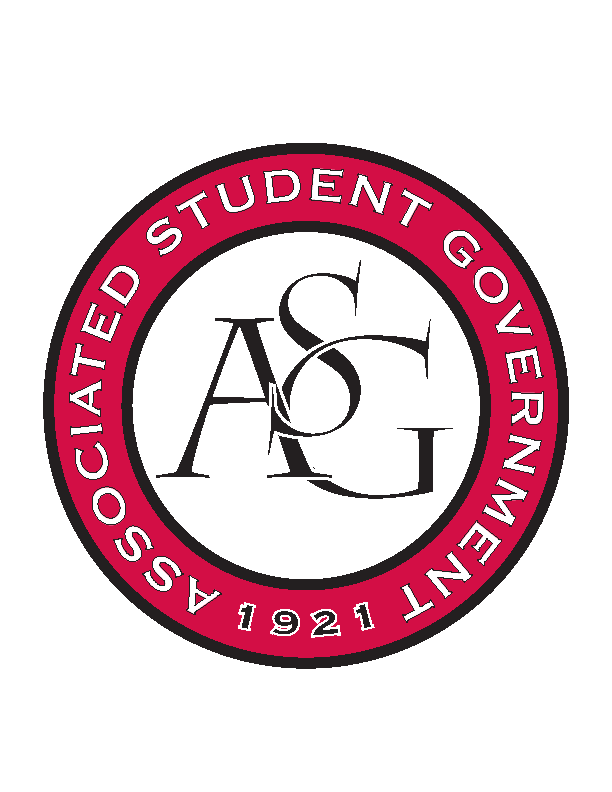 Office of Financial Affairs Meeting AgendaMarch 8, 2018Call To Order Roll Call Approval of the MinutesAppealsTau Beta PiAudit ReportsOld BusinessHindu Students Association – add non-studentsBiology Graduate Student AssociationAmerican Institute of Chemical EngineersIEEE Power Electronics SocietyNepali Association of Northwest ArkansasMuslim Students AssociationAIGA Student Group at the University of ArkansasMuslima of UARKNew BusinessUARK Music Performers Producers & ProfessionalsPanamanian Student OrganizationBiology ClubAgro-Panama InternationalSpace and Planetary Association for Collaboration and Education HogsEnvironmental Law SocietyPublic Relations Student Society of AmericaCultures and DialoguesIranian Students AssociationPi Sigma AlphaElectrochemical Society - University of Arkansas student chapterMental Health Awareness OrganizationIEEE Women in Engineering Student Branch Affinity Group at the University of ArkansasAl-Islam Student AssociationArkansas Consortium for European StudiesNon-traditional Premedical Student OrganizationAnnouncementsFunding SessionsRemember to do audits!Adjournment 